Gönderen	: …………………………………………………………………… EABD BaşkanlığıGönderilen	: Sosyal Bilimler Enstitüsü MüdürlüğüÖğrencinin Adı Soyadı	: 	Öğrenci No.: Araştırma Görevliliği	:	35. Madde 	ÖYP 	33. Madde 	50/d Maddesi 	Hiçbiri Programı	:	Doktora 	Lisans Sonrası Doktora Daha önce girdiyse Doktora Yeterlik Sınavı Tarihi: Yukarıda adı belirtilen Enstitü Anabilim Dalımız Doktora Programı öğrencisi ile ilgili Doktora Yeterlik Sınav Tutanağı aşağıda sunulmaktadır.	Tarih	Enstitü Anabilim Dalı BaşkanıSINAV TUTANAĞI:Doktora Yeterlik Komitesi ___/___/202__ tarihinde toplanmış ve ilişikteki raporda belirtildiği üzere aşağıdaki karar alınmıştır.	 BAŞARILI	 BAŞARISIZ	 GİRMEDİ 	 OY BİRLİĞİ	OY ÇOKLUĞU ile karar verilmiştir. Öğrencinin ek ders alması	 GEREKLİ DEĞİLDİR.	 GEREKLİDİR.	Ders 1: ____________________	Ders 2: ____________________Gönderilen	: Öğrenci İşleri Dairesi Başkanlığına,Yukarıda adı geçen öğrenci Sınav Tutanağı’nda belirtildiği üzere Doktora Yeterlik Sınavında başarılı OLMUŞTUR  OLMAMIŞTIR.Gereğini rica ederim.	Tarih	Enstitü Müdürü*Form ile ilgili ODTÜ Lisansüstü Eğitim-Öğretim Yönetmeliği maddesi:Madde 42 (8) Yazılı sınavda başarılı olan öğrenci sözlü sınava alınır…EK: Jüri Raporu. Not 1. Bu form bilgisayar ortamında, eksiksiz olarak doldurulmalıdır.Not 2. Doktora Yeterlik Kurulu Anabilim Dalı Başkanlığının üç yıl süreyle atadığı ve Enstitü Yönetim Kurulu üyelerinin onayladığı beş öğretim üyesinden oluşur.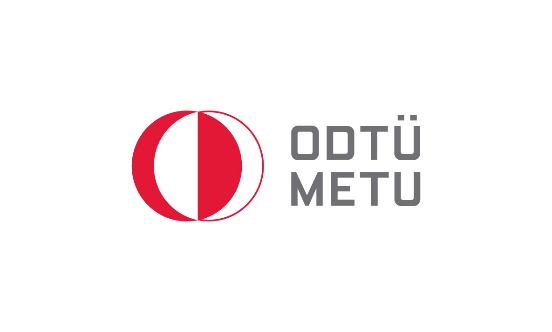 SOSYAL BİLİMLER ENSTİTÜSÜDOKTORA YETERLİK SINAVI TUTANAK FORMU(DOKTORA YETERLİK KOMİTESİ)Doktora Yeterlik KomitesiUnvanı, Adı SoyadıKurumu, BölümüİmzaBaşkanÜyeÜyeÜyeÜye